МЕСЕЧНИ ИЗВЕШТАЈ О ПРОМЕТУ ПОЉОПРИВРЕДНИХ ПРОИЗВОДА НА ПИЈАЦАМАЗа месец ____________ 2018. године  Обавеза давања података темељи се на члану 26, а казнене одредбе за одбијање давања података или давање непотпуних 
и нетачних података на члану 52 Закона о званичној статистици („Службени гласник РС“, број 104/2009).Подаци ће бити коришћени искључиво у статистичке сврхе и неће бити објављивани као појединачни. 
Сви подаци имају карактер пословне тајне.Промет пољопривредних производаПромет пољопривредних производа (наставак)УПУТСТВОЗА ПОПУЊАВАЊЕ ОБРАСЦА ТРГ-13Овим извештајем обухвата се продаја коју породична пољопривредна газдинства врше на пијацама. Образац се попуњава на основу евиденције коју води пијачна управа. Где не постоји пијачна управа, образац попуњава лице које наплаћује пијачарину. Приликом наплате пијачне таксе на талону блока уписује се врста производа и количина.На крају месеца врши се сумирање података о продатим количинама у току протеклог месеца, а затим се тако сумирани подаци уносе у извештај.Просечна цена (у динарима) за сваки производ рачуна се на тај начин што се сваког пијачног дана забележи најчешћа цена по којој се одговарајући производ продавао. Крајем месеца врши се сабирање забележених најчешћих цена и збир се дели са бројем пијачних дана у месецу. Добијени резултат представља просечну цену, која се уноси у извештај у одговарајућа поља. На пример: најчешћа цена неког артикла била је једног пијачног дана 90 динара, другог 80 динара, трећег 50 динара, четвртог 60 динара. Просечна месечна цена биће: 90 + 80 + 50 + 60 = 280 : 4 = 70 динара. У градовима где пијаца ради сваког дана, узима се један дан у седмици када је највећи промет (за Београд се сматра да је то петак), па се просечна месечна цена рачуна на исти начин као и у градовима где је пијаца отворена једном седмично.У овом извештају не треба приказати резану грађу и ћумур (дрвени угаљ).Овим извештајем се не обухвата продаја на пијацама од стране пословних субјеката.Извештај попунити читко, односно сваку цифру уписати у одговарајуће поље.Датум  ________________ 2018. годинеШтампано у Републичком заводу за статистику  ¬  www.stat.gov.rs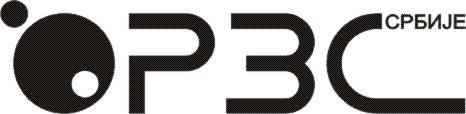 Образац ТРГ-13РЕПУБЛИКА СРБИЈАЗакон о званичној статистици
„Службени гласник РС“, број 104/09.Републички завод за статистикуЗакон о званичној статистици
„Службени гласник РС“, број 104/09.Шифра истраживања: 014030Подаци о ИЗВЕШТАЈНОЈ ЈЕДИНИЦИПодаци о ИЗВЕШТАЈНОЈ ЈЕДИНИЦИПодаци о ИЗВЕШТАЈНОЈ ЈЕДИНИЦИПодаци о ИЗВЕШТАЈНОЈ ЈЕДИНИЦИПодаци о ИЗВЕШТАЈНОЈ ЈЕДИНИЦИПодаци о ИЗВЕШТАЈНОЈ ЈЕДИНИЦИПодаци о ИЗВЕШТАЈНОЈ ЈЕДИНИЦИПодаци о ИЗВЕШТАЈНОЈ ЈЕДИНИЦИПодаци о ИЗВЕШТАЈНОЈ ЈЕДИНИЦИПодаци о ИЗВЕШТАЈНОЈ ЈЕДИНИЦИПодаци о ИЗВЕШТАЈНОЈ ЈЕДИНИЦИПодаци о ИЗВЕШТАЈНОЈ ЈЕДИНИЦИ1. Назив јединице ________________________________________________________1. Назив јединице ________________________________________________________1. Назив јединице ________________________________________________________ПОПУЊАВА  СТАТИСТИКАПОПУЊАВА  СТАТИСТИКАПОПУЊАВА  СТАТИСТИКАПОПУЊАВА  СТАТИСТИКАПОПУЊАВА  СТАТИСТИКАПОПУЊАВА  СТАТИСТИКАПОПУЊАВА  СТАТИСТИКАПОПУЊАВА  СТАТИСТИКА2. Матични број __________________________________________________________2. Матични број __________________________________________________________2. Матични број __________________________________________________________Матични бројМатични бројМатични бројМатични бројМатични бројМатични број3. Општина  _______________________  Насеље (место)________________________3. Општина  _______________________  Насеље (место)________________________3. Општина  _______________________  Насеље (место)________________________ОдељењеОдељењеОдељењеОпштинаОпштинаОпштинаОпштинаОпштина   Улица и кућни број ____________________________________Телефон __________   Улица и кућни број ____________________________________Телефон __________   Улица и кућни број ____________________________________Телефон __________Редни бројРедни бројРедни бројРедни бројРедни бројРедни број4. Делатност  _____________________________________________________________4. Делатност  _____________________________________________________________4. Делатност  _____________________________________________________________ДелатностДелатностДелатностДелатностДелатност        Месец        Месец        МесецГодинаГодинаГодинаГодинаГодинаШифра производаНазив производаЈединица мереКоличинаПросеч-на цена у дин. за јединицу мереШифра производаНазив производаЈединица мереКоличинаПросеч-на цена у дин. за јединицу мере123451234511010Пшеница (меркантилна)kg17040Краставциkg11020Ражkg17050Лубенице и дињеkg11030Јечамkg17060Тиквицеkg11040Овасkg17070Боранијаkg11050Кукуруз у зрну (меркантилни)kg17080Грашак (махуна)kg11060Пиринач (ољуштени)kg17090Купус (свеж)kg11190Остала жита (хељда, просо, крупник, суражица и др.) kg17100Кељkg11210Пшенично брашноkg17110Карфиолkg11220Кукурузно брашноkg17120Шаргарепаkg11290Остале врсте брашнаkg17130Цвеклаkg13010Кромпирkg17140Спанаћkg14010Пасуљkg17150Зелена салатаkg17010Паприка, свежа (без феферона)kg17160Црни лук (главице)kg17020Парадајзkg17170Бели лук (главице)kg17030Плави патлиџанkg17391Остало свеже поврће (келераба, феферони, ро-тквице, млади лук, ро-ткве, шпаргла и др.)kgШифра производаНазив производаЈединица мереКоличинаПросеч-на цена у дин. за једини-цу мереШифра производаНазив производаЈединица мереКоличинаПросеч-на цена у дин. за једини-цу мере123451234520010Свеже шљивеkg42010Жива кокошkg20021Јабуке за јелоkg42020Жива ћуркаkg20030Крушкеkg42031Остала живина (жива)kg20040Дуњеkg42040Заклана и очишћена кокош и пиладkg20050Трешњеkg42050Заклана и очишћена ћуркаkg20060Вишњеkg42060Остала живина (заклана 
и очишћена)kg20070Кајсијеkg42070Јаја (конзумна)ком.20080Бресквеkg43100Свеже млекоl20090Ораси у љусциkg43210Маслац (бутер)kg20091Ораси без љускеkg43220Кајмак (скоруп)kg20100Лешници и бадеми у љусциkg43230Сир (све врсте)kg20110Лешници и бадеми без љускеkg43240Милерамkg20120Кестениkg43251Остали млечни производи (масло, 
кисело млеко и др.) kg20130Јагодеkg44082Вуна (опрана и предена)kg20140Малинеkg44090Перјеkg20160Поморанџе и мандаринеkg45010Медkg20170Лимуниkg50010Огревно дрвоm320291Остало свеже воће (мушмуле, рибизле и др.)kg60010Суво месо (пршута, сланина и сл.)kg30000Грожђе (свеже)kg60050Млевена (алeва) паприкаkg35120Суве шљивеkg60060Кисели купусkg35130Суве смоквеkg60070Цвећедин.XXXXXX41050Заклана и очишћена прасадkg60090Остало (лековито биље, гљиве, семе поврћа и цвећа, бундеве, кисела репа и др.)дин.XXXXXX41060Заклана и очишћена јагњадkg70020Речна и језерска рибаkg41190Остала стока (заклана и очишћенаkgНапомена:Образац попунио:Образац попунио:(М.П.)Руководилац:Руководилац:(М.П.)(М.П.)(име и презиме)(име и презиме)(М.П.)(име и презиме)(име и презиме)Контакт телефон:/e-mail:e-mail:(обавезно унети и позивни број)(обавезно унети и позивни број)(обавезно унети и позивни број)(обавезно унети и позивни број)(обавезно унети и позивни број)(обавезно унети и позивни број)(обавезно унети и позивни број)(обавезно унети и позивни број)(обавезно унети и позивни број)(обавезно унети и позивни број)(обавезно унети и позивни број)(обавезно унети и позивни број)